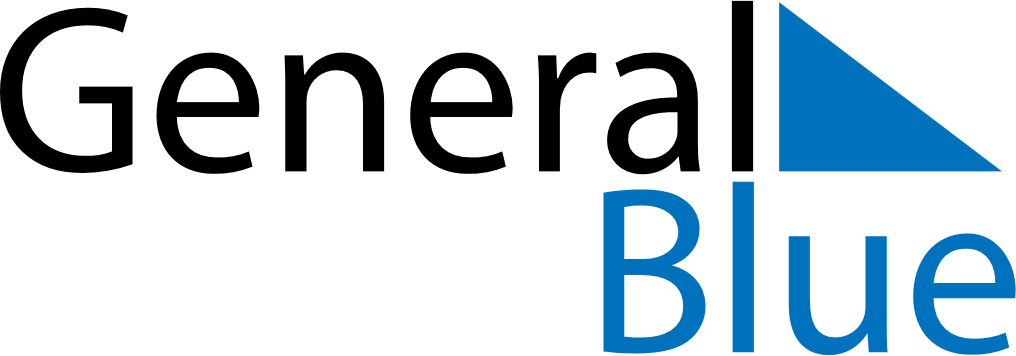 March 2028March 2028March 2028March 2028ColombiaColombiaColombiaMondayTuesdayWednesdayThursdayFridaySaturdaySaturdaySunday12344567891011111213141516171818192021222324252526Saint Joseph2728293031